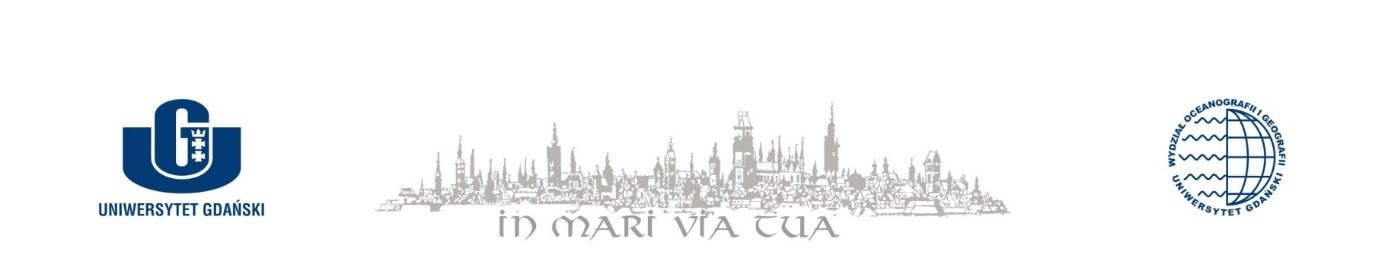 OPINIA O PRZEBIEGU PRAKTYKI ZAWODOWEJ: 
GEOGRAFIA Studia I stopnia1. Nazwisko studentki/studenta*: ……………………………………………………………….……………………….……..……..2. Rok i kierunek studiów: ………………………..…………………….…………………….………………………………….………3. Termin praktyki: ……………….………………………………………………………………………………………………….………4. Nazwisko nauczyciela - opiekuna praktyki: ………………………………………………………………………………………5. W ramach obowiązujących 30 godzin praktyki, student(-ka) odbył(a) następujące zajęcia:a) hospitował(a) …..…….. lekcje ………………………….. i …..…….. godzin innych zajęć,b) przeprowadził(a) …..…….. lekcji ………………………….. i …..…….. innych zajęć,c) uczestniczył(a) w innych formach działalności szkoły : tak*, nie*. w jakich? ………………………………………………………………….………………………………………………………………………….…..………………………………………………………………….……………………………………………………………………………………………………
6. Charakterystyka studenta – praktykanta jako nauczyciela. Przydatność do zawodu nauczyciela.………………………………………………………………….………………………………………………………………………….…..………………………………………………………………….…………………………………………………………………………………………………….…..………………………………………………………………….………………………………………………………………………….…..………………………………………………………………….…………………………………………………………………………………………………….…..………………………………………………………………….………………………………………………………………………….…..………………………………………………………………….…………………………………………………………………………………………………….…..………………………………………………………………….………………………………………………………………………….…..………………………………………………………………….…………………………………………………………………………………………………….…..………………………………………………………………….…………………………………………………………………………………….…..………………………………………………………………….………………………………………………………………………….…..………………………………………………………………….…………………………………………………………………………………………………….…..………………………………………………………………….………………………………………………………………Geografia - ocena przebiegu studenckich praktyk zawodowych pod kątem realizacji 
założonych efektów uczenia się:*odpowiednio zaznaczyć „X”8. Dodatkowe uwagi i spostrzeżenia odnośnie do wiedzy i kompetencji ocenianego studenta/studentki* (jeżeli dotyczy - proszę zamieścić je poniżej)………………………………………………………………….………………………………………………………………………….…..………………………………………………………………….…………………………………………………………………………………………………….…..………………………………………………………………….………………………………………………………………………….…..………………………………………………………………….…………………………………………………………………………………………………….…..…………………………………………………….……………………………………………………………………………………………………….…..…………………………………………………….…………………………………………………………………………………………………….…..…………………………………………………….…………………………………………………………………………………… PODPIS NAUCZYCIELA-OPIEKUNA PRAKTYKI    	                            PODPIS I PIECZĘĆ DYREKTORA SZKOŁY  ……….…..………………………………………                                              ……….…..………………………………………*niepotrzebne skreślić………………………………………………………….…(pieczęć zakładu pracy)..………………………………………………………(miejscowość i data)lp.Założony efekt uczenia sięOcena poziom realizacji założonego efektu*Ocena poziom realizacji założonego efektu*Ocena poziom realizacji założonego efektu*Ocena poziom realizacji założonego efektu*Ocena poziom realizacji założonego efektu*Ocena poziom realizacji założonego efektu*lp.Założony efekt uczenia się2≤ 50%3.051-60%3.561-70%471-80%4.581-90%591-100%1Student(-ka) zna i rozumie zadania Charakterystyczne dla szkoły lub placówki systemu oświaty oraz środowisko, w jakim one działają.2Student(-ka) zna i rozumie organizację, statut i plan pracy szkoły, program wychowawczo-profilaktyczny oraz program realizacji doradztwa zawodowego.3Student(-ka) zna i rozumie zasady zapewnianiabezpieczeństwa uczniom w szkole i poza nią.4Student(-ka) potrafi wyciągać wnioski z obserwacji pracy wychowawcy klasy, jego interakcji z uczniami oraz sposobu, w jaki planuje i przeprowadza zajęcia wychowawcze.5Student(-ka) potrafi wyciągać wnioski z obserwacji sposobu integracji działań opiekuńczo-wychowawczych i dydaktycznych przez nauczycieli przedmiotów.6Student(-ka) potrafi wyciągać wnioski, w miarę możliwości, z bezpośredniej obserwacji pracy rady pedagogicznej i zespołu wychowawców klas.7Student(-ka) potrafi wyciągać wnioski z bezpośredniej obserwacji pozalekcyjnych działań opiekuńczo- -wychowawczych nauczycieli, w tym podczas dyżurów na przerwach międzylekcyjnych i zorganizowanych wyjść grup uczniowskich.8Student(-ka) potrafi zaplanować i przeprowadzić zajęcia wychowawcze pod nadzorem opiekuna praktyk zawodowych.9Student(-ka) potrafi analizować, przy pomocy opiekuna praktyk zawodowych oraz nauczycieli akademickich prowadzących zajęcia w zakresie przygotowania psychologicznopedagogicznego, sytuacje i zdarzenia pedagogiczne zaobserwowane lub doświadczone w czasie praktyk.10Student(-ka) jest gotów(-owa) do skutecznego współdziałania z opiekunem praktyk zawodowych i z nauczycielami w celu poszerzania swojej wiedzy.